Hustadvika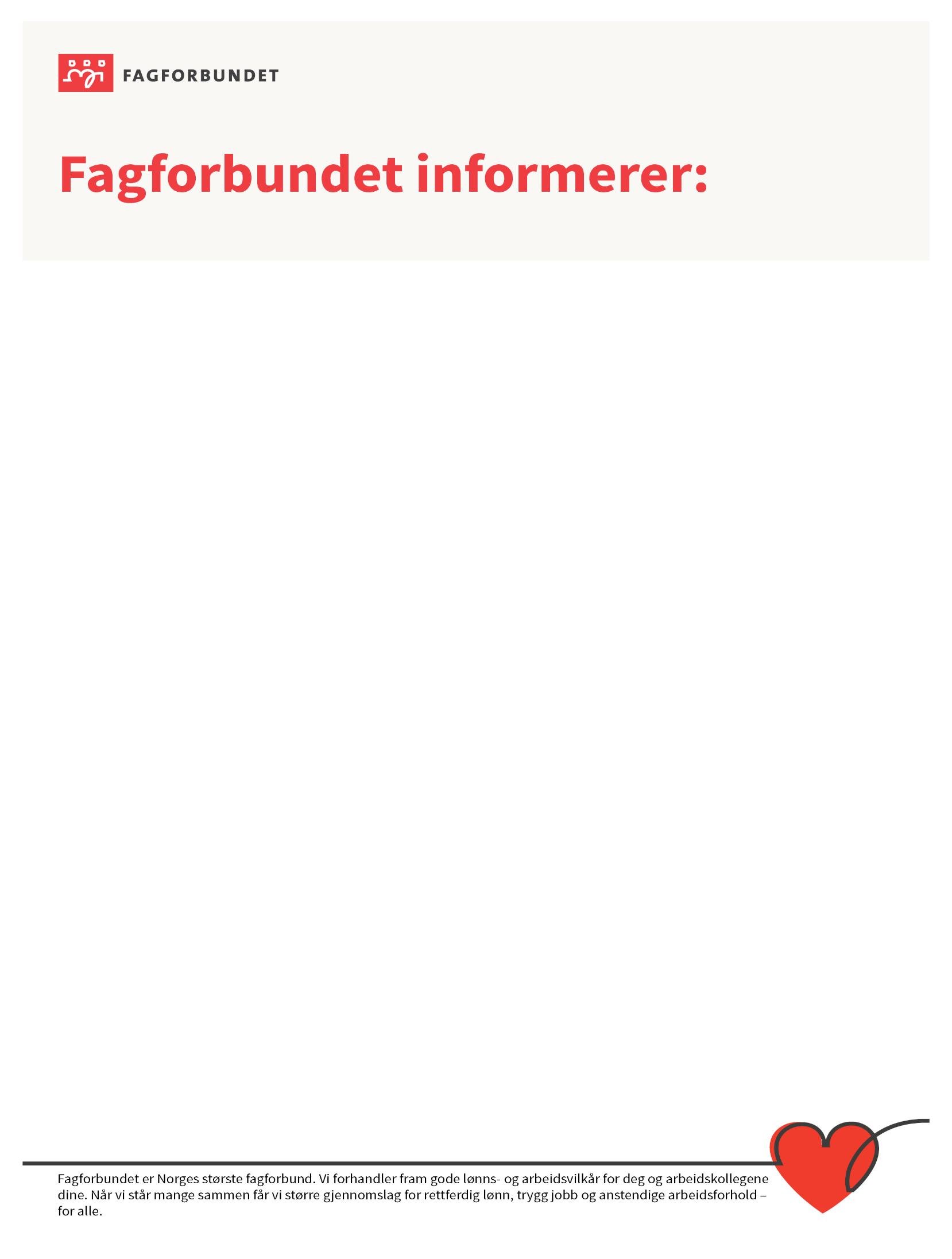 